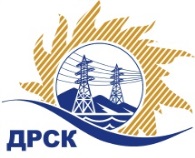 Акционерное Общество«Дальневосточная распределительная сетевая компания»ПРОТОКОЛ № 143/УКС-Рзаседания Закупочной комиссии по конкурсу в электронной форме, участниками которого могут быть только субъекты малого и среднего предпринимательства на право заключения договора  «Мероприятия по строительству и реконструкции  электрических сетей до 10 кВ для  технологического присоединения потребителей  (в том числе ПИР)  на территории обслуживания СП "П3ЭС","ПСЭС" филиала «Приморские ЭС», закупка 124раздел 2.1.1  ГКПЗ 2019 г.СПОСОБ И ПРЕДМЕТ ЗАКУПКИ: Конкурс в электронной форме, участниками которого могут быть только субъекты малого и среднего предпринимательства на право заключения договора  «Мероприятия по строительству и реконструкции  электрических сетей до 10 кВ для  технологического присоединения потребителей  (в том числе ПИР)  на территории обслуживания СП "П3ЭС","ПСЭС" филиала «Приморские ЭС», закупка 124КОЛИЧЕСТВО ПОДАННЫХ ЗАЯВОК НА УЧАСТИЕ В ЗАКУПКЕ: 3  (три) заявки.КОЛИЧЕСТВО ОТКЛОНЕННЫХ ЗАЯВОК: 0 (ноль) заявок.ВОПРОСЫ, ВЫНОСИМЫЕ НА РАССМОТРЕНИЕ ЗАКУПОЧНОЙ КОМИССИИ: О рассмотрении результатов оценки вторых частей заявок.О признании заявок соответствующими условиям Документации о закупке о закупке по результатам рассмотрения вторых частей заявок.РЕШИЛИ:ВОПРОС № 1 « О рассмотрении результатов оценки вторых частей заявок»Признать объем полученной информации достаточным для принятия решения.Принять к рассмотрению вторые части заявок следующих участников:ВОПРОС № 2 «О признании заявок соответствующими условиям Документации о закупке по результатам рассмотрения вторых частей заявок»Признать   вторые части заявок   следующих Участников:удовлетворяющими по существу условиям Документации о закупке и принять их к дальнейшему рассмотрению.Исп. Ирдуганова И.Н.Тел. 397-147г. Благовещенск« 26»  02_  2019 г.Порядковый номер заявки (идентификационный номер)Дата и время регистрации заявки1879328.12.2018 00:161884228.12.2018 07:271905228.12.2018 15:08Наименование, адрес и ИНН Участника и/или его идентификационный номерДата и время регистрации заявкиДата и время внесения изменений в заявку18793 ООО «ТЕХЦЕНТР»28.12.2018 00:1611.02.2019 04:3718842 ООО «ДМК»28.12.2018 07:2711.02.2019 04:0919052 ООО «Эрланг»28.12.2018 15:0811.02.2019 04:23Наименование, адрес и ИНН Участника и/или его идентификационный номерДата и время регистрации заявкиДата и время внесения изменений в заявку18793 ООО «ТЕХЦЕНТР»28.12.2018 00:1611.02.2019 04:3718842 ООО «ДМК»28.12.2018 07:2711.02.2019 04:0919052 ООО «Эрланг»28.12.2018 15:0811.02.2019 04:23Секретарь Закупочной комиссии  ____________________М.Г. Елисеева